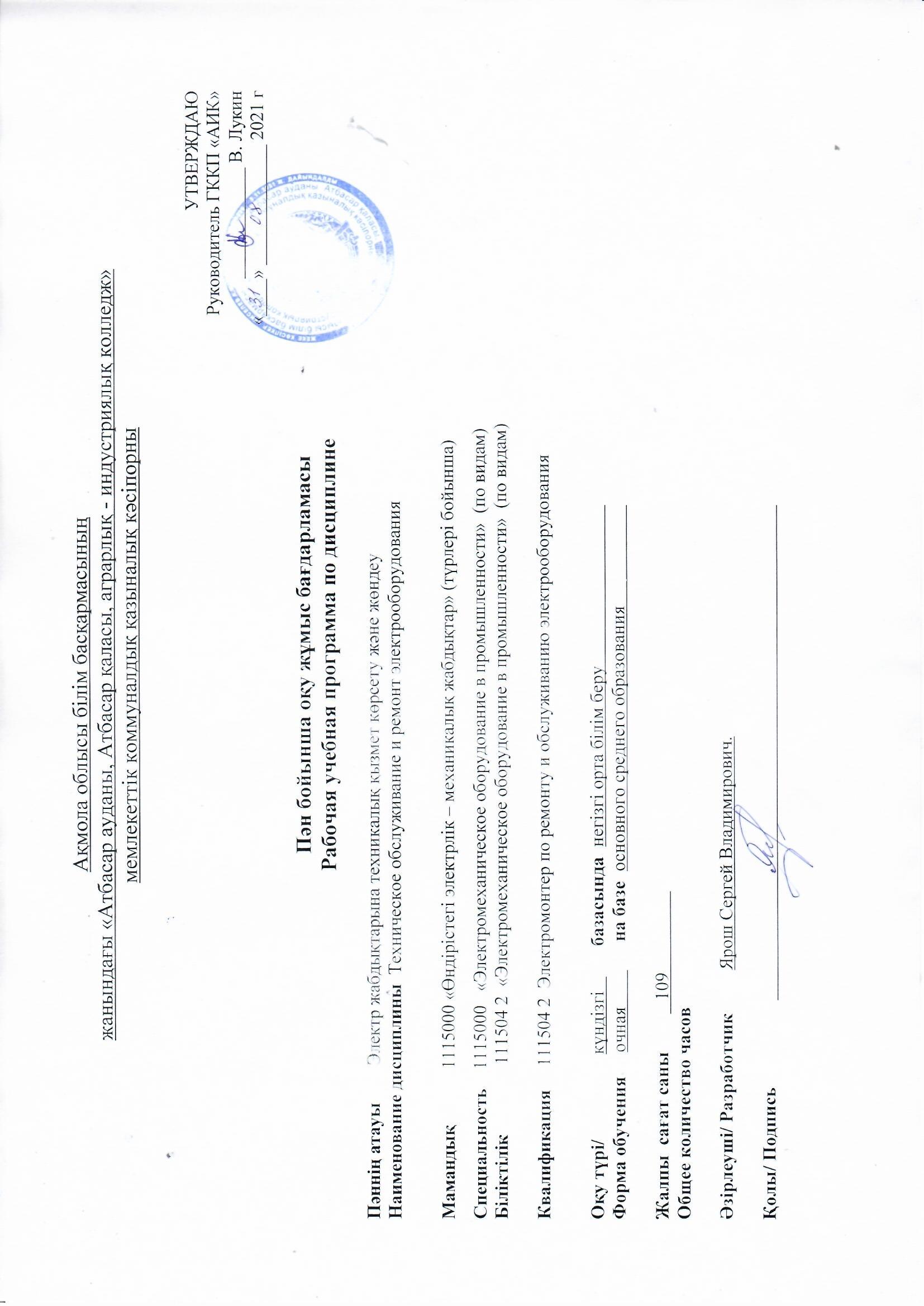 Ақмола облысы білім басқармасыныңжанындағы «Атбасар ауданы, Атбасар қаласы, аграрлық - индустриялық колледж» мемлекеттік коммуналдық қазыналық кәсіпорныУТВЕРЖДАЮ
Руководитель ГККП «АИК»____________ В. Лукин«____» _____________ 2021 гПән бойынша оқу жұмыс бағдарламасыРабочая учебная программа по дисциплинеПәннің атауы        Электр жабдықтарына техникалық қызмет көрсету және жөндеу  Наименование дисциплины  Техническое обслуживание и ремонт электрооборудованияМамандық            1115000 «Өндірістегі электрлік – механикалық жабдықтар» (түрлері бойынша)Специальность    1115000   «Электромеханическое оборудование в промышленности»  (по видам)Біліктілік               111504 2  «Электромеханическое оборудование в промышленности»  (по видам)Квалификация     111504 2  Электромонтер по ремонту и обслуживанию электрооборудования                                                                Оқу түрі/ 		күндізгі    	базасында  негізгі орта білім беру			Форма обучения     очная	      на базе  основного среднего образования		Жалпы  сағат саны        	109       	 Общее количество часов  Әзірлеуші/ Разработчик	Ярош Сергей Владимирович. 
Қолы/ Подпись 											Түсіндірме жазбаПояснительная запискаСеместр бойынша сағаттарды бөлуРаспределение часов по семестрамОқу жұмыс бағдарламасының мазмұныСодержание рабочей учебной программыОписание дисциплины/модуля Изучение данной дисциплины дает возможность получить навыки и знания Технического обслуживания и ремонта электрооборудования. Изучение принципов и схем проведения технического обслуживания различного вида электрооборудования и установок.. Приоритетной является задача формирование современного подхода к техническому ремонту. Применение современных технологий процесса производства.Изучение данной дисциплины дает возможность получить навыки и знания Технического обслуживания и ремонта электрооборудования. Изучение принципов и схем проведения технического обслуживания различного вида электрооборудования и установок.. Приоритетной является задача формирование современного подхода к техническому ремонту. Применение современных технологий процесса производства.Формируемая компетенцияПрименение базовых знаний по предмету «Техническое обслуживание и ремонт электрооборудования».умение производить выбор электрооборудования;способность применять контрольно-измерительные приборы;способность выполнять пусконаладочные работы;способность производить монтаж и демонтаж электрооборудования.;способность производить текущий  ремонт электрооборудования.;способность работать в группе и индивидуально;Применение базовых знаний по предмету «Техническое обслуживание и ремонт электрооборудования».умение производить выбор электрооборудования;способность применять контрольно-измерительные приборы;способность выполнять пусконаладочные работы;способность производить монтаж и демонтаж электрооборудования.;способность производить текущий  ремонт электрооборудования.;способность работать в группе и индивидуально;ПостреквизитыДля изучения данной дисциплины обучающимся необходим набор знаний и навыков по Физике и Электротехнике.Для изучения данной дисциплины обучающимся необходим набор знаний и навыков по Физике и Электротехнике.ПререквизитыВыработка умений применения в практической деятельности полученных знаний и норм к решению конкретных задач в сфере Технического обслуживания и ремонта электрооборудования. Выработка умений применения в практической деятельности полученных знаний и норм к решению конкретных задач в сфере Технического обслуживания и ремонта электрооборудования. Необходимые средства обучения, оборудованиеИнформационные-коммуникационные средства, учебная литература и пособия: ПУЭ РК 2014. СНиП, ППРс/х, ПТЭ и ПТБ.Информационные-коммуникационные средства, учебная литература и пособия: ПУЭ РК 2014. СНиП, ППРс/х, ПТЭ и ПТБ.Контактная информация преподавателя (ей):Контактная информация преподавателя (ей):Контактная информация преподавателя (ей):Ярош С.В. Ярош С.В. Тел: 8 702 784 30 38 Ярош С.В. Ярош С.В. е-mail: sergey yarosh96@gmail.com. Пән/модульдің коды және атауыДисциплина/ код и наименование модуля  Барлық сағат саныВсего часов Соның ішіндеВ том числеСоның ішіндеВ том числеСоның ішіндеВ том числеСоның ішіндеВ том числеСоның ішіндеВ том числеСоның ішіндеВ том числеСоның ішіндеВ том числеСоның ішіндеВ том числеПән/модульдің коды және атауыДисциплина/ код и наименование модуля  Барлық сағат саныВсего часов 1 курс1 курс2 курс2 курс3 курс3 курс4 курс4 курсПән/модульдің коды және атауыДисциплина/ код и наименование модуля  Барлық сағат саныВсего часов 1 семестр2 семестр3 семестр4 семестр5 семестр6 семестр7 семестр8 семестр12345678910Техническое обслуживание и ремонт электрооборудования109(69+40)----6940---Барлығы/ Всего:109(69+40)6940Пән бойынша оқытуға берілетін жалпы сағат саны/ Итого на обучение по дисциплине№Тараулар/ оқыту нәтижелеріРазделы/результаты обученияТақырыптар/ бағалау өлшемдеріТемы / критерии оценкиСағат саны/Всего часовОның ішіндеИз нихОның ішіндеИз нихОның ішіндеИз нихСабақ түрі/Тип занятияБағалау тапсырмаларыОценочные задания№Тараулар/ оқыту нәтижелеріРазделы/результаты обученияТақырыптар/ бағалау өлшемдеріТемы / критерии оценкиСағат саны/Всего часовТеориялық/Теоретические Зертханалық тәжірибелік/Лабораторно –практическиеЖеке ИндивидуальныеСабақ түрі/Тип занятияБағалау тапсырмаларыОценочные заданияРаздел 1. Эксплуатация силовых трансформаторов.Тема 1. Эксплуатация силовых трансформаторов.2ЛекцияПодготовить сообщениеРаздел 1. Эксплуатация силовых трансформаторов.Тема 2. Подготовка трансформаторов к включению.2КомбинированныйСоставить схемуРаздел 1. Эксплуатация силовых трансформаторов.Тема 3. Особенности эксплуатация трансформаторов.2КомбинированныйПодготовить докладТема 4. Тепло - влагообмен в трансформаторах.2КомбинированныйСоставить диаграмму \Тема 5. Эксплуатация трансформаторного масла.2КомбинированныйРаздел 2. Эксплуатация электродвигателей.Тема 1.Эксплуатация электродвигателей.2ЛекцияОпорный конспект Тема 2.Режим работы электродвигателей.2КомбинированныйЧертеж схемы Тема 3. Влагообмен между изоляцией электродвигателей и окружающей средой.2КомбинированныйПодготовить доклад Тема 4. Классификация условий эксплуатации электродвигателей.2Практическое занятиеПрезентацияТема 6. Особенности эксплуатации погружных насосов.2ЛекцияСоставить диаграммуТема 7. Повышение эксплуатационной надежности электродвигателей.2КомбинированныйПодготовить рефератРаздел 3. Эксплуатация специальных электротехнических установок.Тема 1. Эксплуатация осветительных и установок.2КомбинированныйСоставить вопросыТема 2. Эксплуатация электронагревательных установок.2КомбинированныйСоставить диаграммуТема 3. Электрокалориферы.2КомбинированныйПодготовить докладРаздел 4. Эксплуатация аппаратуры защиты и управления.Тема 1. Испытание и наладка аппаратуры управления, защиты и устройств автоматики.2КомбинированныйСоставить диаграмму Тема 2. Повышение  эксплуатационной надежности аппаратуры защиты и управления.2КомбинированныйПодготовить презентациюТема 3. Руководство и управление электрификацией.2КомбинированныйПодготовить сообщениеРаздел 5. Организация эксплуатации электрооборудования.Тема 1. Специализированное  Т.О и ремонт электрооборудования на производстве.2КомбинированныйСоставить схемуТема 2.Энергетическая служба электрохозяйств.2КомбинированныйПодготовить докладТема 3. Техническая документация энергетической службы.2ЛекцияСоставить диаграмму Тема 4. Система ППР и эксплуатация электрооборудования.2КомбинированныйТема5. Виды обслуживания и ремонтов.2КомбинированныйОпорный конспектТема 6. Периодичность ТО и ремонтов электрооборудования. Трудоемкость работ.2Зачёт Чертеж схемыТема 7.Составление графиков ППРЭ.2КомбинированныйПодготовить докладТема 8. Периодичность ТО и ремонтов электрооборудования. Трудоемкость работ.2КомбинированныйПрезентацияТема 9.Составление графиков ППРЭ.2КомбинированныйСоставить диаграммуРаздел 6. Технология ремонтов трансформаторов.Тема 1. Транспортировка трансформаторов. Прием трансформатора в ремонт.2КомбинированныйПодготовить рефератТема 2. Дефектация трансформаторов.2КомбинированныйСоставить вопросыТема 3.Ремонт активной части.2КомбинированныйТема 4. Сушка и пропитка обмоток.2КомбинированныйПодготовить докладТема 5. Ремонт арматуры трансформатора.2КомбинированныйСоставить диаграмму Тема 6. Сборка трансформатора.2КомбинированныйПодготовить презентациюРаздел 7.   Технология ремонта низковольтной аппаратуры.Тема 1.Рубильники.2КомбинированныйПодготовить сообщениеТема 2. Пакетные выключатели, магнитные пускатели и автоматические выключатели.2ЛПЗСоставить диаграммуТема 3. Предохранители и реостаты.2ЛПЗЧертеж и сборка схемы.Тема 4. Виды испытаний.2ЛПЗЧертеж и сборка схемы.Перечень Лабораторно-практических работ.№1,2,3.Составление графиков ТО и ТР, определение трудоёмкости, расчет материалов и  запчастей. 6ЛПЗЧертеж и сборка схемы.№4.Изучение приборов магнитоэлектрической системы2ЛПЗРабота с ПУЭОпорной конспект№5. Изучение приборов электромагнитной, динамической и других систем.  2ЛПЗРабота с Тех.карт.Опорной конспект№6. Изучение приборов электронной системы2ЛПЗРабота с ПУЭОпорной конспект№7.Измерение электрических величин.2ЛПЗРабота с ППРЭс/хОпорной конспект№8.Изучение приборов для проведения испытания2ЛПЗРабота с ПУЭОпорной конспект№9.Заполнение технической документации по испытаниям.2ЛПЗЧертеж и сборка схемы.№10. Ознакомление с устройством стендов по обслуживанию эл. оборудования.2ЛПЗРабота с ПУЭОпорной конспект№11. Изучение устройств, обеспечивающих безопасность электроустановок.2ЛПЗРабота с ППРЭс/хОпорной конспект№12. Составление бланков оперативных переключений.2ЛПЗРабота с ПУЭОпорной конспект№13. Поверка и испытание трансформаторов при вводе в эксплуатацию.2ЛПЗРабота с Тех.карт.Опорной конспект№14. Определение степени увлажнения изоляции трансформаторов.2ЛПЗЧертеж и сборка схемы.№15. Определение групп соединения обмоток трансформаторов.2ЛПЗРабота с ППРЭс/хЧертеж и сборка схемы.Итого часов1096940